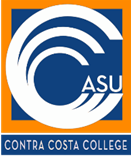 Date: Wednesday, March 1, 2023Time: 4:00p.m. - 5:30p.m.Room: SAB 107 and ZOOMAssociated Student Union (ASUCCC) MinutesVoting Members *All voting members are required to attend meetings in person to meet quorum. *Voting Members *All voting members are required to attend meetings in person to meet quorum. *Voting Members *All voting members are required to attend meetings in person to meet quorum. *Acting ASU President: Justine Nino RuizExecutive VP: vacantActing VP of Club Affairs: Thuy-Lyz DinhSecretary: vacantActing Treasurer: Nikhil MasandParliamentarian: vacantDir. Public Relations: Marissa Espinoza Dir. Training & Recruitment: Madison Tan Dir. Shared Governance: vacantDir. External Affairs: vacantActivity Coordinator: Luis Rojo OzunaSenator(s): Carlos Rosales Arin SenAlexa Simen (A)Lola AbdugapparovNon-Voting MembersAdvisor: Angela LoeraPetitioning Senator(s): Erick Arias (4), Shahbano Bukhari (3), Sheyla Gutierrez Rojas (4), Nancy Ly (1), Leon Saelee (2), Sudinma Thapa (4), Nayeli Delao (3)Note-Taker: Stefany Miranda MendozaAdvisor: Angela LoeraPetitioning Senator(s): Erick Arias (4), Shahbano Bukhari (3), Sheyla Gutierrez Rojas (4), Nancy Ly (1), Leon Saelee (2), Sudinma Thapa (4), Nayeli Delao (3)Note-Taker: Stefany Miranda MendozaAdvisor: Angela LoeraPetitioning Senator(s): Erick Arias (4), Shahbano Bukhari (3), Sheyla Gutierrez Rojas (4), Nancy Ly (1), Leon Saelee (2), Sudinma Thapa (4), Nayeli Delao (3)Note-Taker: Stefany Miranda MendozaItem#Topic/ActivityLeadTimeOutcome1.Call to Order – 4:08pmJustine Nino Ruiz or Designee2 min.Action2.Approval:AgendaTable Spr’23 ElectionsN. Masand moves to approve today’s agendaA. Sen seconds. Motion passesMinutes (02/22/2023)A. Sen moves to approve minutes from 2/22/23N. Masand seconds. Motion passesJustine Nino Ruiz or Designee2 min.Action3.Public CommentJustine Nino Ruiz10 min.Information((Government Code Section 54954.2(a)) Members of the public will be given an opportunity to comment. This section of the meeting cannotsurpass 10 minutes. Individuals will each receive two minutes per comment.or Designee4.Introduction of Petitioning Senators and Representatives (Optional)Sudinma ThapaL. Abdugapparov moves to vote S. Thapa in as a senatorM. Tan seconds. Motion passes.Erick AriasA. Sen moves to vote E. Arias in as a senatorN. Masand seconds. Motion passesSheyla Gutierrez RojasL. Rojo Ozuna moves to vote S. Gutierrez Rojas in as a senatorN. Masand seconds. Motion passesJustine Nino Ruiz or DesigneeAction5.New BusinessBookstore T-Shirt Contest: Darris Crear will bring back the topic to the ASU. D. Crear gives an overview of bookstore’s initial thoughts for the contest and if ASU is interested that they will have creative freedom. D. Crear mentions that 4 colors would be reasonable for pricing, to consider the timeline for production (4-6 weeks), and possibly do this for the fall semester.Comet Day – Alex Stern will talk to the ASU about involvement in Comet Day on 4/13. A. Stern gives an overview of the timeline for Comet Day and how ASU can participate. There will be about 1200 students in WCCUSD high schools coming out as this is their largest outreach day. Interested in participating in the day and student panel: M. Espinoza and L. Rojo Ozuna. Interim Elections and ASU Named Positions Vote: The ASU board will hear from nominees for interim positions and named positions and vote. Executive Vice President (interim): Nikhil MasandN. Masand gives speech on how he will carry the role of EVP for the time of March – June, 2023. ASU Unanimous vote (12)M. Tan moves to promote Nikhil Masand as Interim Executive VP for the Spring 2023 semesterE. Arias seconds, motion passesN. Masand will serve as Interim EVP for the remainder of the Spring 2023 semester. Secretary (interim): Sheyla Gutierrez RojasDirector of External Affairs: Lola Abdugapparov, Sheyla Gutierrez RojasL. Abdugapparov and S. Gutierrez Rojas give speeches on how they would carry out Dir. of External Affairs. LA – 2 votesSGR – 3 votes L. Rojo Ozuna moves to promote Sheyla Gutierrez Rojas to Director of External AffairsA. Sen seconds, motion passesParliamentarian: Lola AbdugapparovL. Abdugapparov gives speech on how she will carry out as the ASU Parliamentarian. Votes – 8 /12 A. Sen moves to promote Lola Abdugapparov to ParliamentarianM. Tan seconds, motion passes.ASU Mentee/Mentor: Madison Tan will review ASU mentee/mentor assignments. M. Tan reviews internal mentorship program to help in getting to know ASU and other people.Robert’s Rules of Order: ASU will review Robert’s Rules. J. Nino Ruiz reviews how to motion and other proper terms for a meeting. ASU will go over Robert’s Rules of Order in more depth in the next meeting. Upcoming Activities/ASU Get-Together: Luis Rojo Ozuna and others will discuss upcoming activities and other potential activities/events.L. Rojo Ozuna goes over idea for an ASU bonding get together where they can all spend time to get to know each other. Ideas include: games, ice breakers, and food. L. Rojo Ozuna will send out a form to gain interest on what day to do this.L. Rojo Ozuna goes over ideas for multicultural week at the end of April. This would include: cultural music, clothing, foods, and the mention of having stands for the different cultures as well as a possible collaboration with clubs on campus. Justine Nino Ruiz or Designee40 min.Information/Discussion6.Old BusinessASU Elections Spr’23: Updates from the Elections Committee regarding timeline. Tabled until next meeting 3/8ASU Events Tabling: The ASU Executive team will further discuss dates for tabling and student engagement, as well as assign volunteers to participate. Volunteers for this include: A. Sen, E. Arias, S. ThapaThis will be a one day event tabling in conjunction with other events going onJustine Nino Ruiz or Designee10 min.Information/Discussion7.Budget ApprovalGeneral Assembly 2023 Conference – Long Beach: Costs include registration, travel, lodging, and meal/miscellaneous expenses.Travel (Flight) – approximately $5,300 (final vote)A. Sen moves to approve $5,300 for travel for flightsS. Thapa seconds, motion passesSnacks for SSCCC trip - $300Tabled for next meeting Review quantities per personWHM Merch – Brand Marinade $5,316 for t-shirts and hoodies (final vote)A. Sen moves to approve $5,316 for WHM merchS. Thapa seconds, motion passes.Nikhil Masand10 min.Action8.ReportsPresidentJ. Nino Ruiz would like to see more report outs from others and mentions that her and N. Masand attended the first meeting for the search for CCC president. JNR shared appreciation for members who assisted with the WHM resource fair, congratulates those who have been promoted, and reminder to notify executive team for anything involving your role. VP of Club AffairsT. Dinh mentions club mixer coming up as well as the club workshops for March. TD also mentions that she won two scholarships and will attend her first committee tomorrow. TreasurerN. Masand appreciates the support and  would still like members to join the Finance Committee (submit form by Friday). Dir. Of Public RelationsM. Espinoza talks about how WHM resource fair went well and is excited for the upcoming marketing meeting for member input and would also like to get an ASU group picture. Dir. Of Training & RecruitmentM. Tan met with E. Arias and M. Espinoza to discuss WHM events, and other mini mic series coming up.Activity CoordinatorL. Rojo Ozuna reminds members that WHM appreciation mug will happen 3/09. Senator(s)C. Rosales has had a busy week managing classes and work.A. Sen has been living life and working on projects. Advisor: A. Loera expresses appreciation for ASU during the WHM resource fair and with working with community partners. Update for communication tool will be Slack app to use as a group chat within ASU. A. Loera mentions that she will be attending the Racial & Social Coalition on the 3rd Tuesdays 3pm-4:30pm in Fireside Hall and encourages participation of the board.10 min.Information/Discussion9.Adjourn or Extend Meeting – 5:25pmNext Meeting………. March 8, 2023Justine Nino Ruiz or Designee2 min.Action